СОВЕТ ДЕПУТАТОВ муниципального образования Старосокулакский СЕЛЬСОВЕТ САРАКТАШСКОГО РАЙОНА оренбургской областичетвёртый созывР Е Ш Е Н И Едесятого внеочередного заседания Совета депутатовСтаросокулакского сельсовета Саракташского района четвёртого созыва 22 апреля 2021 года                      с. Старый Сокулак                                № 34	В соответствии с ч. 2.1 статьи 36 Федерального закона от 6  октября 2003 года № 131-ФЗ «Об общих принципах организации местного самоуправления в Российской Федерации», ч. 3 статьи 16 Закона Оренбургской области от 21 февраля 1996 года «Об организации местного самоуправления в Оренбургской области», ч. 2 статьи 28 Устава муниципального образования Старосокулакский сельсовет Саракташского района Оренбургской области, п.2.3. раздела II Положения о проведения конкурса по отбору кандидатур на должность главы муниципального образования Старосокулакский сельсовет Саракташского района Оренбургской области, утвержденного решением Совета депутатов Старосокулакского сельсовета от 3.03.2020 года  № 83, Совет депутатов сельсоветаР Е Ш И Л :1. Назначить ½ состава конкурсной комиссии для проведения конкурса по отбору кандидатур на должность главы муниципального образования Старосокулакский сельсовет Саракташского района Оренбургской области:1.Ратиев Петр Васильевич, председатель колхоза «Власть Советов»;2.Тришечкина Елена Петровна, главный бухгалтер колхоза «Власть Советов», депутат Совета депутатов Старосокулакского сельсовета;3.Берсанукаева Мария Сергеевна, специалист отдела кадров колхоза «Власть Советов»;4.Смирнова Татьяна Николаевна, специалист по воинскому учету администрации Старосокулакского сельсовета.2.  Не позднее 23 апреля 2021 года в письменной форме уведомить главу Саракташского района о начале процедуры формирования конкурсной комиссии с предложением назначения районной части членов конкурсной комиссии по отбору кандидатур на должность главы муниципального образования Старосокулакский сельсовет Саракташского района Оренбургской области.3. Решение вступает в силу со дня его подписания и подлежит размещению на официальном сайте Старосокулакского сельсовета.       4. Контроль за исполнением данного решения оставляю за собой.Заместитель председателяСовета депутатов сельсовета                                                         Е.П. Тришечкина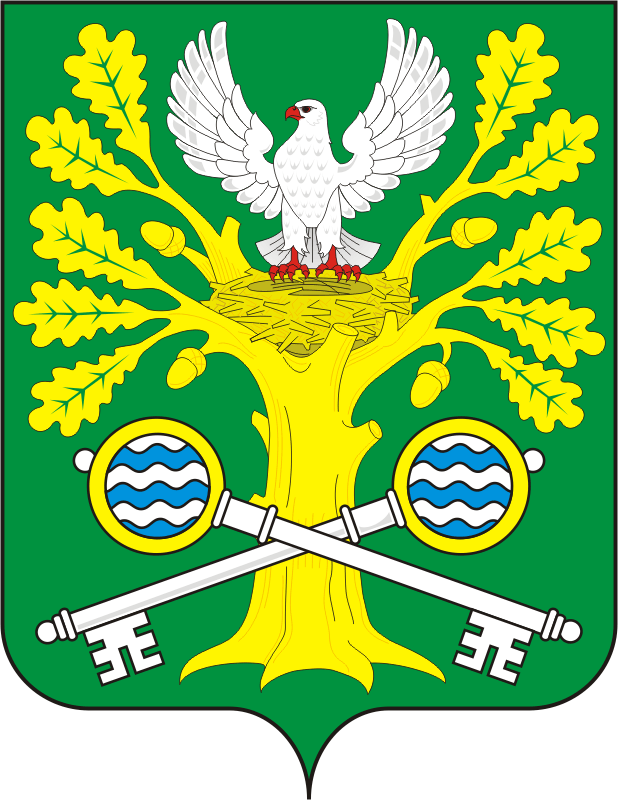 О назначении ½ состава конкурсной комиссии для проведения конкурса по отбору кандидатур на должность главы муниципального образования Старосокулакский сельсовет Саракташского района Оренбургской областиРазослано:администрации Старосокулакского сельсовета, организационному отделу администрации района, официальный сайт администрации сельсовета, прокуратуре района